OhioHabla 04: Las celebraciones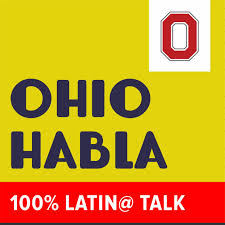 Antes de escucharPiensa en algunas tradiciones importantes de tu familia y descríbelas. ¿Quién se encarga de mantenerlas? ¿Cuáles son los elementos más importantes?_________________________________________________________________________________________________________________________________________________________________________________________________________________________________________________________________________________________________________________________________________________________Cuando piensas en las tradiciones familiares de tu familia, ¿en qué comida(s) piensas? Escoge una comida importante de tu familia y describe la elaboración de ella. Puede ser una comida que se come en Navidad, Acción de Gracias, los cumpleaños, o cualquier momento especial.________________________________________________________________________________________________________________________________________________________________________________________________________________________________________________________________________________________________¿Qué papel desempeña la música en las tradiciones de tu familia? ¿Hay canciones especiales para tu familia?________________________________________________________________________________________________________________________________________________________________________________________________________________________________________________________________________________________________________________________________________________________________________Mientras escuchas¿De dónde es Mónica? ¿Y su esposo? (0:00-1:00)________________________________________________________________________¿Cuáles son las tradiciones principales que mantiene su familia? (1:55-2:30; 10:45-12:00)________________________________________________________________________________________________________________________________________________________________________________________________________________________¿Qué platos puertorriqueños prepara ella para las Navidades? ¿Platos venezolanos? (2:30-6:45)________________________________________________________________________________________________________________________________________________________________________________________________________________________La banana se llama ______________ en Puerto Rico, y ________________ en Venezuela. (3:30-4:00)¿Qué ingredientes lleva el pastel puertorriqueño de Navidad? (3:30-5:30)________________________________________________________________________________________________________________________________________________Cierto o falso: en Puerto Rico, se celebra la Nochebuena más que el día de Navidad:__________. (5:00-6:00)¿De qué se hace la masa de la hallaca en Venezuela? ¿Qué otros ingredientes lleva? (6:20-6:45)________________________________________________________________________________________________________________________________________________El coquito es una bebida puertorriqueña, similar al eggnog, pero que lleva ______________. (7:30-8:00)¿Cómo se celebra la Nochevieja en Puerto Rico? ¿Qué se come a la medianoche? (17:00-18:00)________________________________________________________________________________________________________________________________________________Identifica las siguientes palabras y escribe su significado en inglés:Los aguinaldos: _________________Los gandules: __________________Los Reyes Magos: _______________El lechón: ___________________Después de escucharCompara la tradición de tu familia a la hora de las fiestas durante el invierno—Navidad, Janucá, o la que celebres—con las tradiciones que menciona Monica. ¿Cómo son diferentes? ¿Hay semejanzas entre las dos?________________________________________________________________________________________________________________________________________________________________________________________________________________________________________________________________________________________________________________________________________________________________________________________________________________________________________________________________________________________________________________________________________________________________________________________________Mónica menciona que en su familia, los niños dejan una caja de zapatos con yierba y agua cuando vienen los Reyes Magos. ¿Para quién(es) son las cajas? ¿Existe una tradición similar en EEUU?________________________________________________________________________________________________________________________________________________________________________________________________________________________________________________________________________________________________________________________________________________________________________________________________________________________________________________Ahora, imagina que vas a vivir con tu familia en un nuevo país. ¿Qué tradición(es) familiar(es) tratarás de mantener? ¿Por qué? ¿Qué obstáculos podrían dificultar el proceso de mantener vivas las tradiciones culturales y familiares?________________________________________________________________________________________________________________________________________________________________________________________________________________________________________________________________________________________________________________________________________________________________________________________________________________________________________________________________________________________________________________________________________________________________________________________________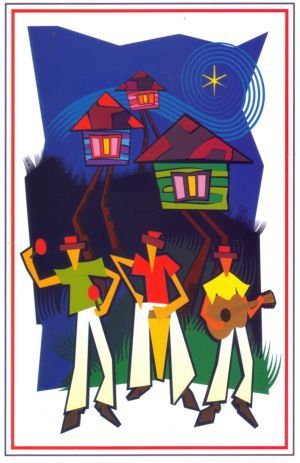 